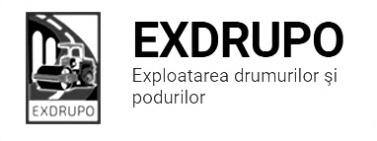 Notă informativăcu privire la lucrările de întreţinere şi salubrizare a infrastructuriirutiere din mun. Chişinăusect. Buiucani: executate 07.06.2020-08.06.2020 (în nopate):Salubrizarea mecanizată în noapte: Piaţa Dimitrie Cantemir, Calea Ieşilor, str. I. Creangă, Piaţa Unirii, bd. Al. Iulia, bd. Ștefan cel Mare.sect. Rîşcani:executate 07.06.2020-08.06.2020 (în nopate):Salubrizarea mecanizată în noapte: str. Petricani, str. P. Rareș, str. C. Orheiului, str. Al. Russo, bd. Moscova, str. Kiev, bd. Renaşterii, str. Gr. Vieru, str. C. Tănase, str. Bodoni, str. Puşkin, str. Ierusalimului.  sect. Botanica:executate 07.06.2020-08.06.2020 (în nopate):Salubrizarea mecanizată în noapte: bd. Dacia (buzunare), bd. Dacia – 4 borduri, str. Viaduct – 4 borduri, str. H. Botev, str. Independenței, bd. Traian, bd. Decebal, str. Zelinscki, str. Titulescu.Măsurile întreprinse pentru prevenirea răspîndirii Covid-19:Toate unităţile de trasport sunt dezinfectate la începutul şi la sfîrşitul programului de lucru;Muncitorilor este verificată starea de sănătate de către medicul întreprinderii;Muncitorii sunt echipaţii cu:mască de protecţiemănuşi de protecţiedezinfectantInginer SP                                                         I. Rusu